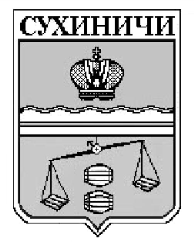 униципального образования«Сухиничский район»                                               Калужская область     Постановлениеот   12.01.2015г.                                                                                  № 1аОб отмене постановления администрации ГП «Поселок Середейский» от 19.05.2014г. №18а «Об утверждении административного регламентапо осуществлению муниципального жилищного контроля»В соответствии с ч.5 ст.4 Федерального закона от 27.05.2014г. № 136-ФЗ «О внесении изменений в статью 26.3 Федерального закона «Об общих принципах организации законодательных (представительных) и исполнительных органов государственной власти субъектов Российской Федерации» и  Уставом  городского поселения «Поселок Середейский»ПОСТАНОВЛЯЮ:       1.Отменить постановления администрации ГП «Поселок Середейский» от 19.05.2014г. №18а  «Об утверждении административного регламентапо осуществлению муниципального жилищного контроля» с 01.01.2015 года..      2. Контроль за исполнением настоящего Постановления возлагаю на себя. И. о. главы администрациигородского поселения«Поселок Середейский»                                                                 Е.С. Давыдова